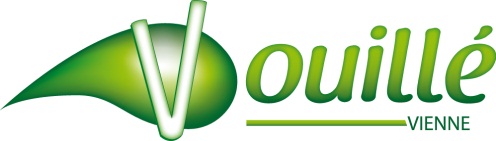 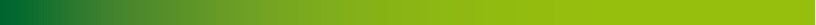 ARRETE N° 91 V /2023Réglementant la circulation sur la commune de VouilléLe Maire de la Commune de VOUILLE,Vu la loi n° 82.213 du 2 Mars 1982 relative aux droits et libertés des communes, des départements et régions,Vu le code de la route et les articles R 37.1 et R 46,Vu le code général des collectivités territoriales et notamment les articles L 2212.2, L 2213, L 2213.5 et L 2512.13,Vu l’arrêté interministériel du 15 Juillet 1974 approuvant la 8ème partie de la signalisation temporaire du livre I de l’instruction interministérielle sur la signalisation routière, modifié par l’arrêté du 6 Novembre 1992,Vu le décret n° 86.475 du 14 Mars 1986 relatif à l’exercice de pouvoir de police en matière de circulation routière et modifiant certaines dispositions du code de la route,Considérant la fête de village « Vouillé en fête » organisée par le centre socio culturel et la Mairie, il est nécessaire de règlementer la circulation et le stationnement rue de la Barre, rue Clovis et rue Victor Hugo ;ARRETEArticle 1.- En raison de la fête de village « Vouillé en fête », la circulation sera interdite rue de la Barre (entre le chemin de la Piscine et la place François Albert), rue Clovis et rue Victor Hugo, laissant libre l’accès aux passerelles pour permettre le stationnement sur la totalité du boulodrome.Cet arrêté prendra effet du samedi 03 juin 2023 à 14 heures jusqu’au dimanche 04 juin 2023 à 02 heures.Article 3.- La signalisation réglementaire sera posée par les services techniques de la Mairie de Vouillé.Article 4.- Ampliation du présent arrêté sera transmise à :Centre Socio Culturel La CaseServices Techniques municipauxMonsieur le Commandant de la brigade de VOUILLEVouillé, le 26 mai 2023									Éric MARTIN